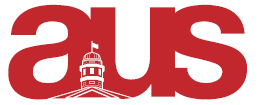 Motion for the fee for a Korean summer courseWhereas, the East Asian Studies Major wants to offer a Korean summer course;Whereas, AUS must give approval and a letter of approval for the ratification;Whereas, the Korean summer course provides a number of cultural activities to the course content which would require additional fees;Be it Resolved, the AUS approve the fee for students to attend this courseMoved by,Kevin Zhou, VP InternalMaria Thomas, President 